Úvod do dynamiky – řešeníPracovní list je určen pro studenty středních a základních škol a jeho cílem je seznámit se s úvodem do dynamiky.Úvod do dynamiky – pachatelé pohybu______________________________________________________Jaká část fyziky se zabývá silami a jejich pohybovými účinky?kinematikadynamikatermikaDoplňte větu:Změna pohybového stavu je vždycky a bez výjimky způsobena pomocí sil.Určete pravdivost výroků:Kolik existuje Newtonových pohybových zákonů? Vyjmenujte je.Newtonovy pohybové zákony jsou tři: zákon setrvačnosti, zákon síly a zákon akce a reakce.Co jsem se touto aktivitou naučil(a):………………………………………………………………………………………………………………………………………………………………………………………………………………………………………………………………………………………………………………………………………………………………………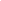 ANONEZákladní jednotkou síly je newton.Síla je skalární veličina. Kinematika se zabývá příčinami pohybu. Newtonovy pohybové zákony popisují vztah mezi pohybem tělesa a silami, které na těleso působí.